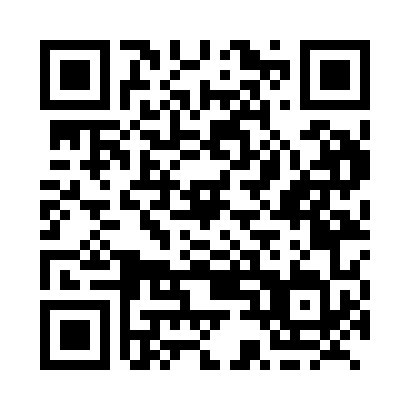 Prayer times for Quinsam, British Columbia, CanadaMon 1 Jul 2024 - Wed 31 Jul 2024High Latitude Method: Angle Based RulePrayer Calculation Method: Islamic Society of North AmericaAsar Calculation Method: HanafiPrayer times provided by https://www.salahtimes.comDateDayFajrSunriseDhuhrAsrMaghribIsha1Mon3:215:171:256:589:3311:292Tue3:215:171:256:589:3311:293Wed3:225:181:256:589:3311:294Thu3:225:191:266:579:3211:295Fri3:235:201:266:579:3211:296Sat3:235:201:266:579:3111:297Sun3:245:211:266:579:3111:288Mon3:245:221:266:579:3011:289Tue3:255:231:266:569:2911:2810Wed3:255:241:276:569:2911:2711Thu3:265:251:276:569:2811:2712Fri3:265:261:276:559:2711:2713Sat3:275:271:276:559:2611:2614Sun3:285:281:276:549:2511:2615Mon3:285:291:276:549:2411:2616Tue3:295:311:276:539:2311:2517Wed3:295:321:276:539:2211:2518Thu3:305:331:276:529:2111:2419Fri3:315:341:276:529:2011:2420Sat3:315:351:286:519:1911:2321Sun3:325:371:286:509:1811:2322Mon3:335:381:286:509:1711:2223Tue3:335:391:286:499:1511:2124Wed3:345:411:286:489:1411:2125Thu3:355:421:286:489:1311:1926Fri3:385:431:286:479:1111:1627Sat3:405:451:286:469:1011:1428Sun3:435:461:286:459:0911:1129Mon3:455:471:286:449:0711:0830Tue3:485:491:276:439:0611:0631Wed3:505:501:276:429:0411:03